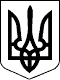                                                           У К Р А Ї Н А                                                             Р О З П О Р Я Д Ж Е Н Н Яголови Берегівської районної державної адміністраціїЗакарпатської області14.08.2018                                              Берегово                                            №   335  Про Координаційну раду при райдержадміністрації з безпеки дорожнього рухуВідповідно до статей 6 і 39 Закону України „Про місцеві державні адміністрації”, законів України „Про автомобільні дороги”, „Про дорожній рух”, постанови Кабінету Міністрів України від 10 жовтня 2001 року № 1306 „Про Правила дорожнього руху”, від 28 лютого 2018 року № 153 „Про утворення Координаційної ради з безпеки дорожнього руху”, від 25 квітня 2018 року № 435 „Про затвердження Державної програми підвищення рівня безпеки дорожнього руху в Україні на період до 2020 року”, розпорядження голови облдержадміністрації 17.07.2018 № 455 „Про Координаційну раду при облдержадміністрації з безпеки дорожнього руху”, з метою подальшого зміцнення дисципліни учасників дорожнього руху, запобігання дорожньому травматизму, посилення безпеки дорожнього руху та поліпшення стану доріг, вулиць і залізничних переїздів: 1. Утворити Координаційну раду при райдержадміністрації з безпеки дорожнього руху у складі згідно з додатком.2. Затвердити Положення про Координаційну раду при райдержадміністрації з безпеки дорожнього руху, що додається.        3.  Визнати таким, що втратило чинність, розпорядження голови районної державної адміністрації 29.10.2013 № 436.4. Контроль за виконанням цього розпорядження залишаю за собою.Голова державної адміністрації                                                    І. ПЕТРУШКАСКЛАДКоординаційної ради при райдержадміністрації з безпеки дорожнього рухуГолова Координаційної радиГолова районної державної адміністраціїЗаступник голови Координаційної радиПерший заступник голови районної державної адміністраціїСекретар Координаційної ради Начальник відділу інфраструктури та житлово-комунального господарства райдержадміністраціїЧлени Координаційної ради:начальник відділу охорони здоров’я райдержадміністрації;начальник економічного розвитку і торгівлі райдержадміністрації;начальник відділу освіти, молоді та спорту;начальник філії „Мукачівський райавтодор” державного підприємства „Закарпатський облавтодор” (за згодою);головний лікар Берегівської центральної районної лікарні ім.Бертолона Ліннера  (за згодою);віце-призидент спілки ветеранів автомобільного транспорту Закарпатської області (за згодою);начальник Берегівського міськрайонного Управління ДСНС України у Закарпатській області  (за згодою);начальник відділу безпеки дорожнього руху управління патрульної поліції в Закарпатській області Департаменту патрульної поліції (за згодою);провідний інженер відділу технічного контролю служби автомобільних доріг у Закарпатській області (за згодою);головний спеціаліст відділу державного контролю та нагляду за безпекою на транспорті Управління Укртрансбезпеки у Закарпатській області                    (за згодою);начальник Берегівського відділу головного управління Національної поліції в Закарпатській області (за згодою);депутати районної ради (за згодою).Примітка: Координаційна рада при райдержадміністрації з безпеки дорожнього руху для виконання своїх повноважень може залучати відповідних фахівців, науковців та експертів за їх згодою.Керівник апаратудержавної адміністрації                                                               Н.ТЕРЛЕЦЬКАПОЛОЖЕННЯпро Координаційну раду при райдержадміністраціїз безпеки дорожнього руху1. Координаційна рада при райдержадміністрації з безпеки дорожнього руху (далі – Координаційна рада) є тимчасовим консультативно-дорадчим органом районної державної адміністрації у сфері дорожнього руху та його безпеки.2. Координаційна рада у своїй діяльності керується Конституцією та                  законами України, указами Президента України, постановами Верховної Ради України, постановами і розпорядженнями Кабінету Міністрів України, розпорядженнями голови облдержадміністрації, а також цим Положенням.3. Основним завданням Координаційної ради є забезпечення координації діяльності місцевих органів виконавчої влади, органів місцевого самоврядування, підприємств та їх об’єднань, установ і організацій, незалежно від форм власності і господарювання з безпеки дорожнього руху.4. Координаційна рада відповідно до покладених на неї завдань:4.1. Вивчає причини аварійності, розробляє заходи, спрямовані на підвищення безпеки дорожнього руху, подає пропозиції з питань, що потребують рішення райдержадміністрації та органів місцевого самоврядування.4.2. Сприяє організації роботи координаційних рад з безпеки руху органів місцевого самоврядування, надає їм методичну допомогу з питань, що належать до їх компетенції, узагальнює і поширює позитивний досвід роботи.4.3. Організовує роботу, пов’язану з розробленням проектів районних програм з безпеки дорожнього руху. Аналізує ефективність чинного законодавства із зазначених питань, вносить пропозиції щодо його удосконалення. Сприяє впровадженню в практику досягнень науково-технічного прогресу в сфері безпеки дорожнього руху.4.4. Вносить пропозиції:до проектів районних та регіональних програм із безпеки дорожнього руху; райдержадміністрації щодо матеріального і фінансового забезпечення цих програм.4.5. Розглядає пропозиції органів місцевого самоврядування з питань дорожнього руху.4.6. Вивчає та забезпечує впровадження передового досвіду з профілактики безпеки дорожнього руху.5. Координаційна рада має право:5.1. Заслуховувати на своїх засіданнях пропозиції керівників органів місцевого самоврядування, підприємств та їх об’єднань, установ та організацій, незалежно від форм власності і господарювання щодо безпеки дорожнього руху (за згодою).5.2. Отримувати в установленому законодавством порядку від органів місцевого самоврядування, підприємств та їх об’єднань, установ та організацій незалежно від форм власності і господарювання матеріали, необхідні для роботи районної координаційної ради.5.3. Залучати в установленому законодавством порядку кваліфікованих спеціалістів органів місцевого самоврядування, підприємств та їх об’єднань, установ та організацій, незалежно від форм власності і господарювання (за згодою) до участі в опрацюванні проблемних питань з безпеки дорожнього руху, а також для перевірок і підготовки матеріалів на розгляд координаційної ради.5.4. Утворювати у разі потреби для виконання покладених на неї завдань постійні або тимчасові робочі групи.5.5. Організовувати проведення конференцій, семінарів, нарад та інших заходів.6. Координаційна рада під час виконання покладених на неї завдань взаємодіє з органами місцевого самоврядування, підприємствами та їх об’єднаннями, установами та організаціями.7. Координаційна рада проводить свою роботу відповідно до річних планів, затверджених на засіданні координаційної ради.8. Формою роботи Координаційної ради є засідання, що проводяться у разі потреби за рішенням її голови, але не рідше ніж один раз на квартал.9. Засідання Координаційної ради вважається правоможним, якщо на ньому присутні більш як половина її членів.10. На своїх засіданнях Координаційна рада розробляє пропозиції та рекомендації з питань, що належать до її компетенції.11. Пропозиції та рекомендації Координаційної ради вважаються схваленими, якщо за них проголосувала більш як половина присутніх на засіданні членів Координаційної ради.У разі рівного розподілу голосів вирішальним є голос головуючого на засіданні.12. Пропозиції та рекомендації Координаційної ради фіксуються у протоколі, що підписується головуючим на засіданні та секретарем і надсилається усім членам Координаційної ради.Член Координаційної ради, який не підтримує пропозиції (рекомендації), може викласти у письмовій формі свою окрему думку, що додається до протоколу засідання.13. Організаційно-методичне забезпечення роботи Координаційної ради покладається на відділ інфраструктури та житлово-комунального господарства райдержадміністрації.Додаток до розпорядження14.08.2018 № 335ЗАТВЕРДЖЕНОРозпорядження голови державної адміністрації14.08.2018   №  335    